KerstprogrammaVerwachtende de vertroosting Israëls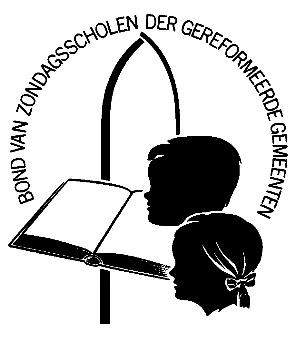 OpeningSamenzang uit Psalm 98:2Hij heeft gedacht aan Zijn genade,Zijn trouw aan Isrel nooit gekrenkt;Dit slaan al 's aardrijks einden gade,Nu onze God Zijn heil ons schenkt.Juich dan den HEER met blijde galmen,Gij ganse wereld, juich van vreugd;Zing vrolijk in verheven psalmenHet heil, dat d' aard' in 't rond verheugt.Bijbellezing uit Lukas 2: 22 - 3922 En als de dagen harer reiniging vervuld waren, naar de wet van Mozes, brachten zij Hem te Jeruzalem, opdat zij Hem den Heere voorstelden23 (Gelijk geschreven is in de wet des Heeren: Al wat mannelijk is dat de moeder opent, zal den Heere heilig genaamd worden),24 En opdat zij offerande gaven naar hetgeen dat in de wet des Heeren gezegd is, een paar tortelduiven of twee jonge duiven.25 En zie, er was een mens te Jeruzalem, wiens naam was Simeon; en deze mens was rechtvaardig en godvrezend, verwachtende de vertroosting Israëls; en de Heilige Geest was op hem.26 En hem was een Goddelijke openbaring gedaan door den Heiligen Geest, dat hij den dood niet zien zou, eer hij den Christus des Heeren zou zien.27 En hij kwam door den Geest in den tempel. En als de ouders het Kindeken Jezus inbrachten, om naar de gewoonte der wet met Hem te doen,28 Zo nam hij Hetzelve in zijn armen en loofde God en zeide:29 Nu laat Gij, Heere, Uw dienstknecht gaan in vrede, naar Uw woord;30 Want mijn ogen hebben Uw Zaligheid gezien,31 Die Gij bereid hebt voor het aangezicht van al de volken:32 Een Licht tot verlichting der heidenen en tot heerlijkheid van Uw volk Israël.33 En Jozef en Zijn moeder verwonderden zich over hetgeen dat van Hem gezegd werd.34 En Simeon zegende henlieden en zeide tot Maria, Zijn moeder: Zie, Deze wordt gezet tot een val en opstanding van velen in Israël, en tot een teken dat wedersproken zal worden35 (En ook een zwaard zal door uws zelfs ziel gaan), opdat de gedachten uit vele harten geopenbaard worden.36 En er was Anna, een profetes, een dochter van Fanuël, uit den stam van Aser. Deze was tot groten ouderdom gekomen, welke met haar man zeven jaren had geleefd van haar maagdom af.37 En zij was een weduwe van omtrent vier en tachtig jaren, dewelke niet week uit den tempel, met vasten en bidden God dienende nacht en dag.38 En deze te dierzelver ure daarbij komende, heeft insgelijks den Heere beleden, en sprak van Hem tot allen die de verlossing in Jeruzalem verwachtten.39 En als zij alles voleindigd hadden, wat naar de wet des Heeren te doen was, keerden zij weder naar Galiléa, tot hun stad Nazareth.GebedWoord van welkomSamenzang uit psalm 31 : 15Hoe groot is 't goed, dat Gij zult geven
Hem, wiens oprechte geest
Op U betrouwt, U vreest!
Hoe groot is 't heil, dat G' in dit leven,
Ver boven beed' en wensen,
Reeds wrocht voor 't oog der mensen!Kerstgedicht en BijbeltekstenJesaja 9:5 	Want een Kind is ons geboren, een Zoon is ons gegeven, en de heerschappij is op Zijn schouder; en men noemt Zijn naam Wonderlijk, Raad, Sterke God, Vader der eeuwigheid, Vredevorst;En zie, er was een mens,Hij woonde in Jeruzalem.Simeon, hij heeft één wens, dat God ook woont in hem.Veel weten we niet van Simeon,Maar wat we weten is goed:Dat hij echt de Heere vreest, Rechtvaardig is en doet.Eens, in de hof van EdenWaren Adam en Eva rechtvaardig voor God,Maar door hun zondig overtredenWerd de dood ons eeuwig lot.Toen maakte God Zelf een weg,Die uit de hemel de aarde raakt:Zijn Zoon is Zelf dé Weg.Zo werd Simeon ook zalig gemaakt.Simeon verwachtte wel,Hij luisterde naar Gods stem,Hij zocht de Troost voor IsraëlEn Gods Geest was op hem.Hij vreest de Heere echt.God gaf hem waar geloof.God heeft hem Zelf gezegd,God heeft aan hem beloofd:Je zal niet sterven   Voor je Christus zélf ziet!Dan zal je eeuwig erven, Maar wanneer, dat weet hij niet.Elke dag zoekt hij maarIn het Woord van God,Telkens vraagt hij naar Zijn eeuwig deel en lot.Dan verwachtte hij Gods stem,Dat troostte telkens weer:Zo Hij vertoeft.. verbeid Hem!Dan verblijdde hij zich zeer.Habakuk 2:3	  Zo Hij vertoeft, verbeid Hem, want Hij zal gewisselijk komen, Hij zal niet achterblijven.Zingen: Psalm 130 : 4Hoopt op den HEER, gij vromen;
Is Israël in nood,
Er zal verlossing komen;
Zijn goedheid is zeer groot.
Hij maakt, op hun gebeden,
Gans Israël eens vrij
Van ongerechtigheden;
Zo doe Hij ook aan mij.Simeon bad hier om,..En heb jij dat uitzien al? Kom Heere Jezus, kom!Dat Hij haastig komen zal?Maar dan ongedachtIs Gods tijd vervuld,Hij ís geboren, zolang verwacht:Gods Lam voor de schuld.Eeuwen geleden sprak GodZo met Abraham Zijn vriend.Nu wil Hij spreken tot Simeon, die Hem dient.Dat Christus nu gekomen is,Is wat God te kennen geeft.Want Hij spreekt gewis, Tot elk die voor Hem leeft.Maleachi 3:1	  ..En snellijk zal tot Zijn tempel komen die Heere, Dien gijlieden zoekt, te weten de Engel des verbonds, aan Denwelken gij lust hebt; ziet, Hij komt, zegt de HEERE der heirscharen.Door het geloof komt hij metHaast in de tempel, als altijd.Maar nu in een stil gebed:Ik wacht op Uw Zaligheid! Genesis 49:18	Op Uw Zaligheid wacht ik, HEERE!Zingen: Psalm 106 : 3Geef dat mijn oog het goed' aanschouw',
't Welk Gij, uit onbezweken trouw,
Uw uitverkoor'nen toe wilt voegen;
Opdat ik U mijn rotssteen noem',
En delend in Uws volks genoegen,
Mij met Uw erfdeel blij beroem'.Jozef en Maria tonenJezus, naar het gebodVoor oudste zonen.Nu ook de Zoon van God.Twee duiven die ze geven konden.Maar wie ziet het Offerlam?Dat tot verzoening van de zondenNaar deze wereld kwam?Simeon ziet alles aan:Zijn hart wordt zo verblijd.Hij ziet de priester staan,Met het Kind, zijn Zaligheid!Johannes 1:29	Zie het Lam Gods, dat de zonden der wereld wegneemt!Dan draagt Simeon het KindEindelijk - hij ziet Hem nu!Dat hem eeuwig heeft bemind.Dít is het Lam dat zegt: Ik voor u..’t Kindeke draagt hém,En al zijn zonden en schuld.De Heere heeft aan hemZijn belofte vervuld!Zingen: Lofzang van Simeon : 1Zo laat Gij, HEER, Uw knecht,Naar 't woord, hem toegezegd,Thans henengaan in vrede;Nu hij Uw zaligheid,Zo lang door hem verbeid,Gezien heeft op zijn bede.Het offer van Abraham? Het is nu eeuwen nadien.Maar hier is het Goddelijk Lam,Door de Heere Zelf voorzien.Net als Jacob lang geleden, Jozef eer hij stierf, had gezien.Zo heeft Simeon beleden:Nu zie ik Hem, Die ik dien!Hij zingt over leven en stervenMet Christus in het oog.Eeuwig, eeuwig zal hij erven,Wien heb ik nevens U omhoog? Uit zijn mond vloeit een lied.Zo wonderlijk en onbevreesd!Dit zingen leert een school je niet,Zo zingen leer je door Gods Geest.Zingen: Lofzang van Simeon : 2 Een licht, zo groot, zo schoon,
Gedaald van 's hemels troon,
Straalt volk bij volk in d' ogen;
Terwijl 't het blind gezicht
Van 't heidendom verlicht,
En Isrel zal verhogen.Jozef en Maria zwegen.Dit is zo’n groot wonder!Simeon geeft hen de zegen.Ze zijn er verlegen onder.Zie, Maria, Hij wordt tot een valEn opstanding - en een teken  dat men wederspreken zal.Het kruis zal u niet ontbreken.Door uw ziel gaat een zwaard,U ondervindt nog grote smart.Maria heeft alles bewaard,Het overleggend in haar hart.Tot een licht voor de heiden,Tot Israëls heerlijkheid.Hij noemt het komend lijdenVan Gods Zoon in eeuwigheid.Een zwaard zal door uw ziel gaanAls God komt met Zijn recht.Alsof hij het kruis ziet staanZó heeft Simeon het voorzegd.Geen plaats voor deze Steen,Verworpen, een aanstoot, maarDoor het geloof alleen Is Hij u dierbaar.1 Petrus 2:7  U dan, die gelooft, is Hij dierbaar; maar den ongehoorzamen wordt gezegd: De Steen, Dien de bouwlieden verworpen hebben, Deze is geworden tot een hoofd des hoeks, en een steen des aanstoots, en een rots der ergernis.Maak in mijn hart een woningHeere, voor U een heilig huis,En kom daar, o hoogste KoningDan kom ik, ook ik - eeuwig thuis! Zingen: Psalm 92 : 7't Rechtvaardig volk zal bloeien,Gelijk op Libanon,Bij 't koest'ren van de zon,De palm en ceder groeien.Zij, die in 't huis des HEEREN,In 't voorhof zijn geplant,Zien door des Hoogsten handHun wasdom steeds vermeêren.Anna van al 84 jaren,Dient God dag en nacht.Komt dagelijks in de tempel,Zij heeft biddend Hem verwacht.Deze weduwe bidtEn vast naar het gebod.Ze komt nabij en aanbidt:Mijn Heere en mijn God!Van aangezicht tot aangezichtZag zij de Hoorder van ’t gebed.Haar hart werd op Hem gericht En haar ziel was gered.Dan gaat Anna weer heen.Ze heeft haar Zaligmaker beleden,Jezus is het alleen!Zo zingt ze vol van vrede.Dat Jezus is gekomenIn Zijns Vaders huis.Ze zegt het alle vromen, Die komen bij haar thuis.Zeg, weet jij haar te wonen?Deze profetes van Immanuël? Ze is voor dochters en voor zonenAls een moeder in Israël.En ken jij al deze vrede?Hoor jij ook daar bij?Heb jij ook gebeden:Zo doe Hij ook aan mij?Wat heeft Anna Hem geprezen,In het wonder zich verblijd.En telkens weer gewezenOp Christus’ heerlijkheid!Samenzang uit Psalm 40 : 8Verheug het volk, verblijd hen allen, HEER,Die naar U zoeken t' elken stond';Leg steeds Uw vrienden in den mond:"Den groten God zij eeuwig lof en eer."Schoon 'k arm ben en ellendig,Denkt God aan mij bestendig;Gij zijt mijn hulp, mijn kracht,Mijn redder, o mijn God,Bestierder van mijn lot,Vertoef niet, hoor mijn klacht.PauzeKerstvertelling Afscheid van de leerlingen die de zondagsschool nu verlatenJoël 2:28 en 29 		En daarna zal het geschieden, dat Ik Mijn Geest zal uitgieten over alle vlees, en uw zonen en uw dochteren zullen profeteren; uw ouden zullen dromen dromen, uw jongelingen zullen gezichten zien; Ja, ook over de dienstknechten, en over de dienstmaagden, zal Ik in die dagen Mijn Geest uitgieten.Samenzang uit Psalm 115 : 7Elk, die Hem vreest, hoe klein hij zij of groot,Wordt van dat heil, die weldaân, deelgenoot.Hij zal ze groter maken,En z' u, zowel als 't kroost, dat gij bemint,Dat nevens u, zich aan Gods wet verbindt,In dubb'le maat doen smaken.SluitingSamenzang van Ere zij GodEre zij God, ere zij God
In den hoge, in den hoge, in den hoge!
Vrede op aarde, vrede op aarde,
In de mensen een welbehagen.Ere zij God in den hoge
Ere zij God in den hoge.
Vrede op aarde, vrede op aarde
Vrede op aarde, vrede op aarde
In de mensen, in de mensen, een welbehagen,
In de mensen, een welbehagen, een welbehagen.Ere zij God, ere zij God
In den hoge, in den hoge, in den hoge!
Vrede op aarde, vrede op aarde,
In de mensen een welbehagen.
Amen – amen.Dankgebed